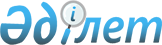 Об установлении повышенных должностных окладов и тарифных ставок специалистам в области здравоохранения, образования являющихся гражданскими служащими и работающим в селе Перцевка города Рудного
					
			Утративший силу
			
			
		
					Решение маслихата города Рудного Костанайской области от 20 августа 2019 года № 399. Зарегистрировано Департаментом юстиции Костанайской области 23 августа 2019 года № 8636. Утратило силу решением маслихата города Рудного Костанайской области от 15 марта 2021 года № 22
      Сноска. Утратило силу решением маслихата города Рудного Костанайской области от 15.03.2021 № 22 (вводится в действие по истечении десяти календарных дней после дня его первого официального опубликования).
      В соответствии с пунктом 9 статьи 139 Трудового кодекса Республики Казахстан от 23 ноября 2015 года, статьей 6 Закона Республики Казахстан от 23 января 2001 года "О местном государственном управлении и самоуправлении в Республике Казахстан" маслихат РЕШИЛ:
      1. Установить специалистам в области здравоохранения, образования являющихся гражданскими служащими и работающим в селе Перцевка, повышенные на двадцать пять процентов должностные оклады и тарифные ставки по сравнению с окладами и ставками гражданских служащих, занимающихся этими видами деятельности в городских условиях.
      2. Настоящее решение вводится в действие по истечении десяти календарных дней после дня его первого официального опубликования.
					© 2012. РГП на ПХВ «Институт законодательства и правовой информации Республики Казахстан» Министерства юстиции Республики Казахстан
				